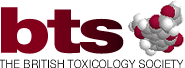 . BTS AdministrationC/O Executive Business Support LtdCity Wharf, Davidson Road,Lichfield, Staffs.  WS14 9DZTel: 01543 442158Email:  BTS@execbs.com Email: secretariat@thebts.orgWebsite: www.thebts.orgCRITERIA FOR ELIGIBILITYThe British Toxicology Society awards bursaries to Post-Doctoral Researchers to support an oral presentation at the BTS Annual Congress. The criteria for eligibility are:Not more than 3 years from PhD; DM or bachelors of medicine if course followed immediately after PhD. Membership of BTS (or application for membership received no later than the application for the bursary)Applicants can receive a maximum of 3 bursaries, but may not receive more than 1 per year.Selection for presentation of an oral communication at the BTS Annual Congress in the Early career oral presentation session. Post-doctoral Status must be confirmed by head of department or line manager.HOW TO APPLY FOR A BTS BURSARYOnce abstracts submissions and registration have opened:Submit your abstract via the online process to the BTS Annual CongressConcurrently complete this bursary application form and email it to meetings@thebts.org – deadline, January 30 2019Ensure all bursary application forms include your confirmation of status from the Head of Department or line manager.The Scientific Sub-Committee will decide upon the bursary awards approximately six weeks prior to the BTS meeting.  1.  PERSONAL DETAILS2.  PREFERRED CORRESPONDENCE3.  BURSARY APPLICATION DETAILS4.  HEAD OF DEPARTMENT OR LINE MANAGERTitleSurnameForenamesYear Of Joining BTSBTS Membership Number (if available)AddressCityPostcodeCountryTelephone NumberEmail AddressBTS Meeting you are attendingDates of the MeetingVenueTitle of Abstract SubmittedAbstract Submission Number (received as confirmation of your abstract submission)Have you been awarded a bursary in the past? Yes       NoIf yes, when were you awarded a bursary? (provide month and date)Full NamePositionDepartment/InstitutionEmail AddressContact Telephone Number